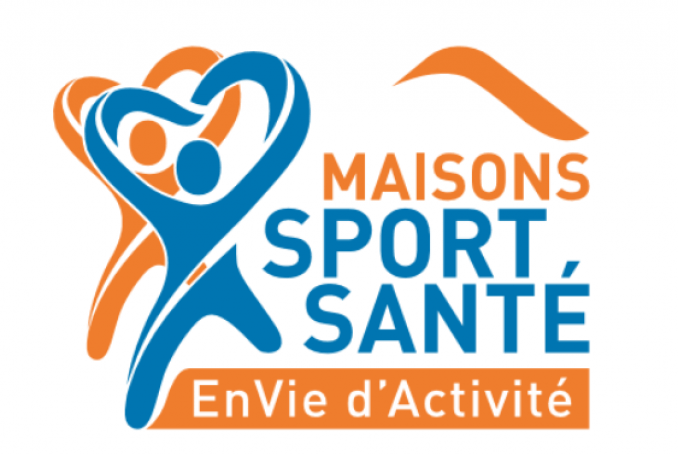 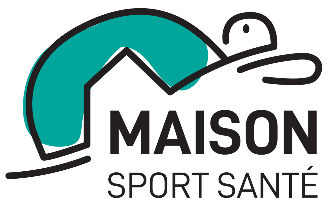 Partenaire Sport Loisir / Bien être / SantéInsérez une photo représentative de votre activité :Nom de l’activité : Nom de la structure : Adresse du site de pratique : Nom prénom de la ou les personnes encadrantes : Coordonnées de contact (mail et téléphone) : Formation des personnes encadrantes : Description de l’activité : Description d’une séance type : Type de groupe (niveau, sport santé oui/non, moyenne d’âge etc…) : Nombres de personnes par séance :  Horaires et jours des séances « classiques » : Horaires et jours des séances «  initiation » si différents : Pouvez-vous proposer des séances d’initiation gratuite : OUI / NONSi non, quel est le coût d’une séance d’initiation : Quel est le coût de la pratique régulière de votre activité (adhésion à l’année, tarification à la séance, montant etc…) ? Existe-t-il un tarif dégressif si début de l’activité en cours d’année ? Si oui lequel ? Faut-il une tenue particulière pour la pratique du sport ? Si oui laquelle ? Faut-il se changer sur place ou arriver en tenue ? Quel matériel est mis à disposition pour la pratique ?  Merci de nous renvoyer ce formulaire par mail : mss@ghbs.bzh